V&T3OI 														Nom:  _______________________________________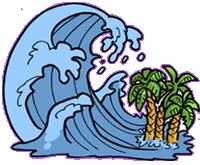 Les tsunamis – Rubrique d’évaluationCommentaires :												     TOTAL :   35 POINTS																	Points bonisCritèresNiveau 4      (5 points)Niveau 3      (4 points)Niveau 2      (3 points)Niveau 1   (2-0 points)A/ La carte-Précision-Éléments nécessairesTous les éléments sont présents, précis et détaillésLa plupart des éléments sont présents, précis et détaillésLa moitié des éléments sont présents, précis et détaillésTravail insuffisantB/ Les questions-Complètes-précises, détailléesTous les éléments sont présents, précis et détaillésLa plupart des éléments sont présents, précis et détaillésLa moitié des éléments sont présents, précis et détaillésTravail insuffisantC/ Le graphique-complet, précis-questions complètes, précisesTous les éléments sont présents, précis et détaillésLa plupart des éléments sont présents, précis et détaillésLa moitié des éléments sont présents, précis et détaillésTravail insuffisantD/ L’article (résumé)-précis et détailléTous les éléments sont présents, précis et détaillésLa plupart des éléments sont présents, précis et détaillésLa moitié des éléments sont présents, précis et détaillésTravail insuffisantE/ La vidéo-réponses complètes et précisesTous les éléments sont présents, précis et détaillésLa plupart des éléments sont présents, précis et détaillésLa moitié des éléments sont présents, précis et détaillésTravail insuffisantF/ Le tableau-complet et détailléTous les éléments sont présents, précis et détaillésLa plupart des éléments sont présents, précis et détaillésLa moitié des éléments sont présents, précis et détaillésTravail insuffisantG/ La page titre-complète-faite avec soin, originalTous les éléments sont présents, précis et détaillésLa plupart des éléments sont présents, précis et détaillésLa moitié des éléments sont présents, précis et détaillésTravail insuffisant